Številka: 610-7/2018Datum: 30. 10. 2018RAZPISNA DOKUMENTACIJAJAVNEGA POVABILA ZA SOFINANCIRANJE PROGRAMA V OKVIRU FESTIVALA LOKA V SNEGU 2018, BOŽIČNO-NOVOLETNIH PRIREDITEV, KI SE BODO IZVAJALI V ŠKOFJI LOKI.(PONOVITEV DELA JAVNEGA RAZPISA)VSEBINA:Besedilo javnega povabilaNavodila za izpolnjevanje razpisne dokumentacijeMerila za izbiro in način ocenjevanja prijavPrijavni obrazec – vloga za povabiloVzorec pogodbe1.	BESEDILO JAVNEGA POVABILAJAVNO POVABILOza sofinanciranje prireditev in promocije programa v okviru festivala Loka v snegu 2018, božično-novoletnih prireditev, ki se bodo izvajali v Škofji Loki (v nadaljevanju: razpis). Naziv in sedež sofinancerja: Občina Škofja Loka, Mestni trg 15, 4220 Škofja Loka.  Pravna podlagaNa podlagi Zakona o uresničevanju javnega interesa za kulturo (Uradni list RS, št. 77/07 – uradno prečiščeno besedilo, 56/08, 4/10, 20/11, 111/13, 68/16, 61/17 in 21/18 – ZNOrg), Pravilnika o izvedbi javnega povabila in javnega razpisa za izbiro kulturnih programov in kulturnih projektov (Ur. l. RS, št. 62/16), Pravilnika o strokovnih komisijah (Ur. l. RS, št. 38/12, 90/12 in 62/16) in 7. člena Statuta občine Škofja Loka (Uradno glasilo slovenskih občin, št. 3/16 - uradno prečiščeno besedilo, 35/2016 in 26/2017) župan Občine Škofja Loka ponovno objavlja to javno povabilo za sofinanciranje dogodkov, ki na prvem javnem povabilu ni bilo oddano.Predmet povabilaPredmet povabila je sofinanciranje posameznih dogodkov, ki se bodo zvrstili pod enotno blagovno znamko Loka v snegu 2018. Gre za zimske javne prireditve s področja kulture in  turizma (glasbenih koncertov), ki se bodo izvajali v decembru 2018 v starem mestnem jedru Občine Škofja Loka v organizaciji pravnih oseb in posameznikov. Sofinancirane bodo javne prireditve, ki so v interesu širše družbene skupnosti in pospešujejo promocijo Občine Škofja Loka.TERMIN: Termin trajanja festivala Loka v snegu je od 30. 11. 2018 do 31. 12. 2018. Razpisani termin za dogodke v tem ponovljenem razpisu pa od 28. 12. 2018 do 31. 12. 2018 oziroma 1. 1. 2019 (silvestrovanje).Predmet povabila je priprava in izvedba treh dogodkov enega prijavitelja, ki bodo del programa festivala Loka v snegu:koncerti kakovostnih glasbenih skupin različnih zvrsti glasbe (kakovostni avtorski pop, rock, jazz, soul, blues, etno,…) Natančneje, predmet povabila je priprava in izvedba programov:večji dogodki (koncerti slovenskih izvajalcev)silvestrovanjePredmet povabila so dogodki, ki jih predlagatelj ni prijavil na druge občinske razpise ali povabila za sofinanciranje projektov ter ni predmet rednega sofinanciranja iz proračuna Občine Škofja Loka.Predlagatelj poda izjavo, da predlagane vsebine ni prijavil ali prejel nobenih proračunskih sredstev iz drugih občinskih razpisov ali na podlagi neposrednega financiranja iz proračuna (sklep, pogodba).Za podporo projektom lahko konkurirajo pravne osebe, ki niso javni zavodi oziroma se njihovi kulturni programi ne financirajo kot javni kulturni programi.Cilji razpisa		Cilji razpisa so: Oživitev, popestritev dogajanja v mestnem jedru v zimskem času z nizom privlačnih in kakovostnih prireditev;podpiranje kakovostnih kulturnih in družabnih prireditev, ki so pomembni za splošni razvoj in promocijo Škofje Loke v smeri mestnega, zgodovinskega in kulturnega turizma, kakovostna nadgradnja dosedanjih prireditev, povečanje raznolikosti javnih prireditev in povečanje njihove dostopnosti širšemu krogu ljudi.Višina razpoložljivih sredstevVrednost vseh razpoložljivih sredstev na ponovitvi dela javnega razpisa za sofinanciranje programa festivala Loka v snegu znaša 20.000 €. Občina bo iz ponovitve dela javnega razpisa financirala silvestrovanje in dva velika dogodka. Roki razpisa Razpis je odprt od 30. 10. 2018 (dan objave javnega razpisa na spletni strani www.skofjaloka.si) do 9. 11. 2018 do 10. ure. Komisija bo upoštevala vloge, ki bodo oddane na sedežu Občine Škofja Loka, Mestni trg 15, 4220 Škofja Loka do 9. 11. 2018 do 10.00 ure.Oddaja vloge pomeni, da se predlagatelj strinja z vsemi pogoji in kriteriji povabila. Vloga mora biti oddana v zapečatenem ovitku in ustrezno označena. Na prednji strani ovitka mora biti izpisano: Ne odpiraj! - Vloga na javno povabilo za sofinanciranje – Festival Loka v snegu 2018, ponovitev dela javnega razpisa. Na zadnji strani ovitka mora biti navedba vlagatelja: naziv in poštni naslov (sedež). Merila povabilaPri izboru programov predlagateljev bodo upoštevana naslednja merila:inovativnost, ustvarjalnost in kakovost vsebine prijavljene prireditve z dodatno gostinsko ponudbo,sovpadanje s preostalim dogajanjem festivalapreglednost in realnost finančne konstrukcije prireditev,višina sredstev namenjenih izvedbi prireditve iz drugih virovrealen načrt obiskanosti prireditev in ciljne skupine obiskovalcev,lokacija prireditve v starem mestnem jedru Škofje Lokereference prijavitelja in udeležba prijavitelja na občinskih, medobčinskih, državnih ali mednarodnih prireditvah in aktivnosti. Prednost imajo kakovostni slovenski izvajalci, prireditve na prostem in prireditve z majhno ali brez vstopnine ter programi oziroma projekti, ki pripomorejo k promociji, uveljavljanju in utrjevanju pozitivne podobe Občine Škofja Loka.Splošni pogoji predlagatelji so lahko društva, zveze društev, pravne osebe, javni zavodi in podjetniki posamezniki, ki so registrirani in imajo ustrezna dovoljenja za opravljanje dejavnosti, ki je predmet povabila, imajo sedež ali podružnico v občini Škofja Loka,imajo zagotovljene osnovne pogoje (materialne, prostorske, kadrovske in organizacijske) za realizacijo programov, da dovoljujejo objavo osebnih podatkov z namenom vodenja povabila in objave rezultatov povabila na spletni strani Občine skladno z zakonom o dostopnosti informacij javnega značaja in zakona o varstvu osebnih podatkov,da za isti projekt na povabilo poda vlogo le en prijavitelj,da ne kandidirajo na drugih razpisih ali povabilih Občine Škofja Loka in v proračunu Občine Škofja Loka nimajo zagotovljenih svojih sredstev v okviru proračunske postavke za iste upravičene stroške.Prijavitelj na povabilo mora upoštevati 35. člen Zakona o integriteti in preprečevanju korupcije: Prijavitelji, katerih zakoniti zastopniki, predsedniki, ravnatelji, direktorji ali člani poslovodstva oz. osebe, ki so neposredno ali preko drugih pravnih oseb v več kot 5% udeležene pri ustanoviteljskih pravicah, upravljanju oziroma kapitalu prijavitelja zasedajo funkcijske položaje v organih Občine Škofja Loka (župan, podžupani, svetniki, člani Nadzornega odbora Občine Škofja Loka), v skladu z določili 35. člena Zakona o integriteti in preprečevanju korupcije (Uradni list RS, št. 45/2010) niso upravičeni do prejemanja občinskih sredstev iz naslova tega razpisa. Enako tudi velja za družinske člane funkcionarja: njegov zakonec, otroci, posvojenci, starši, posvojitelji, bratje, sestre in osebe, ki s funkcionarjem živijo v skupnem gospodinjstvu ali v zunajzakonski skupnosti. Krog pravnih subjektov, za katere veljajo omejitve poslovanja vključuje tudi gospodarske družbe, s.p., javne in zasebne zavode, javne sklade, javna podjetja, društva, ustanove (fundacije), kmetijska gospodarstva … Izbor programa prireditev in sam potek prireditev mora biti prilagojen občutljivemu okolju, v katerem se odvija. Za vsak projekt je potrebno pravočasno pridobiti vsa potrebna dovoljenja!Posebni pogoji za izbor sofinanciranih prireditevVsebine prireditev se morajo nanašati na področje kulture in turizma ter morajo slediti konceptu zimskega festivala Loka v snegu: kakovosten, raznolik in privlačen program prilagojen okolju (izbranim zunanjim lokacijam v historičnem središču mesta), v katerem se odvija. Mednje ne sodijo prireditve, ki se odvijajo kot del drugega večjega dogodka in obletnice ter proslave organizacij, ki so v prvi vrsti namenjene svojim članom in ne širši javnosti. PromocijaCeloten festival Loka v snegu 2018 bo oglaševan enotno pod blagovno znamko Loka v snegu: objave v Loških novicah ali Loškem glasuobvestila na Radiu Soraobjave v spletnih medijih tam-tamletaki v vsa gospodinjstvaplakativeleplakatiPosamezen organizator mora dodatno oglaševati svoj dogodek, vendar pri tem ne sme pozabiti na oglaševalskem materialu jasno označiti, da sodi projekt/dogodek v okvir festivala Loka v snegu. Za vse promocijske materiale je nujno uporabljati celostno grafično podobo (CGP) Loke v snegu. O njej bo pravočasno obveščen vsak predlagatelj, katerega dogodek/projekt bo izbran na festival Loka v snegu 2018. Prav tako bo prejel kontakt oblikovalca, ki bo pripravil CGP, da ga bo lahko najel za pripravo lastnih materialov. Pri izvedbi dogodka mora jasno označiti, da je le-ta del Loke v snegu 2018 (s transparenti in drugimi oznakami, ki so skladne s CGP Loke v snegu). Ocenjevanje in vrednotenje vlogJavni uslužbenec pristojen za odpiranje vlog predloži vloge strokovni komisiji za ocenjevanje vlog. Prijave bo presojala imenovana strokovna komisija za ocenjevanje vlog na podlagi podatkov iz vloge (obrazci in priloge) in za sofinanciranje predlagala le tisto prijavo, ki bo v postopku ocenjevanja v celoti izpolnjevala splošne in posebne pogoje povabila ter bo pri vrednotenju meril povabila dosegla najmanj 40 točk. Vloge, ki bodo v točki sovpadanje s preostalim dogajanjem festivala ocenjene z 0 točkami, bodo zavrnjene. V primeru, da se za isti sklop dogodkov ali enak dogodek prijavi več prijaviteljev, bo izbran tisti, ki bo na podlagi meril za vrednotenje prijav zbral večje število točk. O razvrstitvi vseh prispelih predlogov pripravi strokovna komisija zaključno poročilo.Prijavitelji ne morejo prisostvovati ocenjevanju in vrednotenju vlog ter sprejemanju poročila na strokovni komisiji.Pogoj za nakazilo in obdobje za porabo dodeljenih sredstevPrijavitelj mora sofinancerju po izvedbi programa oz. projekta, vendar najkasneje do 1. 3. 2019, podati finančno in vsebinsko poročilo o izvedbi z vsemi prilogami, ki je podlaga za izplačilo dodeljenih sredstev. Dodeljena proračunska sredstva morajo biti porabljena v skladu s predpisi, ki določajo izvrševanje proračuna. Odpiranje vlogPo poteku razpisnega roka javni uslužbenec za odpiranje vlog odpre vse vloge, ki so do tedaj prispele. Za vsako vlogo Komisija ugotovi, ali je pravočasna, ali jo je podala oseba, ki izpolnjuje v javnem povabilu določene pogoje (upravičena oseba) in ali je popolna glede na besedilo javnega razpisa. V primeru nepopolne vloge bo Komisija v roku 8 dni od odpiranja vlog predlagatelja pozvala, da do določenega roka dopolni vlogo. Vloge, ki niso pravočasne, ali niso popolne, ali jih ni vložila upravičena oseba, se zavrže. Za ostale vloge Komisija pripravi skupno poročilo, ki vsebuje datum prejema vloge, prijavitelja in seznam prireditev oz. projektov posameznega prijavitelja.Pristojni uslužbenci in obveščanje o izboru:Pristojna oseba za dajanje informacij in pojasnil je: Jana Fojkar, jana.fojkar@skofjaloka.si, 04/51 12 312.Dokumentacija javnega povabila je dostopna na spletni strani Občine Škofja Loka (www.skofjaloka.si).Ponudniki bodo o izidu povabila obveščeni najkasneje v 21 dneh po odpiranju ponudb.Občina Škofja Lokamag. Miha Ješe, županOBRAZEC PRIJAVE ZA JAVNO POVABILO POMOČ PRI PRIPRAVI PROGRAMA V OKVIRU LOKE V SNEGU 20181. SPLOŠNI PODATKINAZIV VLAGATELJA:_______________________________________________________NASLOV:__________________________________________________________________STATUS (društvo, zavod, itd.)__________________________________________________ID za DDV/Davčna številka: ___________________________________________________MATIČNA ŠTEVILKA: ______________________________________________________ŠTEVILKA TRR RAČUNA: ___________________________________________________KONTAKTNA OSEBA:	___________________________________________________KONTAKT(e-naslov, tel. št. ): _________________________________________________USPEŠNO IZVEDENI PROJEKTI V PRETEKLOSTI, REFERENCE:2. NAZIV PROGRAMA OZ. PROJEKTA, ki ga prijavljate na festival Loka v snegu 2018: _________________________________________________  Predvideni kraj (tudi v primeru dežja, snega …), datum in ura izvedbe: __________________________________________________________Opis:Namen:Pričakovano število obiskovalcev in starostna struktura: ___________________________Realna ocena vrednosti projekta: ___________________________Oris finančne konstrukcije:PrihodkiOdhodkiVstopnina: NE/DA Višina: ___________________________Datum:									Podpis in žig:IZJAVA PREDLAGATELJAS podpisom odgovorne osebe in žigom prijavitelja potrjujemo resničnost vseh navedenih podatkov v celotni dokumentaciji javnega razpisa.Hkrati izjavljamo:da smo seznanjeni s pogoji in merili povabila in jih sprejemamo,da imamo registrirano dejavnost, ki je predmet razpisa opredeljeno v ustanovitvenih aktih,imamo sedež ali podružnico v občini Škofja Loka,imamo zagotovljene osnovne pogoje za realizacijo projekta/prireditve,če bomo upravičeni do sofinanciranja prireditev, se zavežemo, da bomo na promocijskem materialu z objavo logotipa oz. kako drugače navedli, da Občina Škofja Loka sofinancira sklop prireditev in prireditev sodi v okvir festivala Loka v snegu,da dovoljujemo objavo osebnih podatkov z namenom vodenja povabila in objave rezultatov povabila na spletni strani Občine skladno z zakonom o dostopnosti informacij javnega značaja in zakona o varstvu osebnih,da ne kandidiramo na drugih razpisih ali povabilih Občine Škofja Loka in v proračunu nimamo zagotovljenih svojih sredstev v okviru proračunske postavke (za iste upravičene stroške), da zakoniti zastopniki, predsedniki, ravnatelji, direktorji ali člani poslovodstva oz. osebe, ki so neposredno ali preko drugih pravnih oseb v več kot 5% udeležene pri ustanoviteljskih pravicah, upravljanju oziroma kapitalu prijavitelja ne zasedajo funkcijske položaje v organih Občine Škofja Loka (župan, podžupani, svetniki, člani Nadzornega odbora Občine Škofja Loka),da bo projekt v celoti realiziran v decembru 2018,da imamo v celoti poravnane zapadle pogodbene obveznosti do Občine Škofja Loka.Datum:Podpis odgovorne osebe:Žig:MERILA ZA IZBIRO IN NAČIN OCENJEVANJA PRIJAVVZOREC POGODBEOBČINA ŠKOFJA LOKA, Mestni trg 15, 4220 Škofja Loka, ki jo zastopa župan mag. Miha Ješe, indentifikacijska št. za DDV: SI 18947271, matična številka: 5883318 (v nadaljevanju: financer)in____________________________________________________, ki ga zastopa ______________________________, davčna številka: _____________________ (v nadaljevanju: prejemnik sredstev) naslednjo:POGODBO OSOFINANCIRANJU DOGODKA/PROJEKTA, KI BO DEL FESTIVALA LOKA V SNEGU 2018 členPogodbeni stranki uvodoma ugotavljata:imata skupni interes pri oživitvi mestnega jedra v zimskem času z nizom koncertnih in drugih javnih prireditev, imenovanih »FESTIVAL LOKA V SNEGU«, ki bodo potekali v decembru 2018 v starem mestnem jedru Škofje Lokeda so v proračunu Občine Škofja Loka za leto 2018 zagotovljena finančna sredstva na podlagi Odloka o proračunu Občine Škofja Loka za leto 2018, da so bila na podlagi Javnega povabila za sofinanciranje dogodkov/projektov, ki bodo del festivala Loka v snegu 2018, objavljenega na spletni strani www.skofjaloka.si, z dne _____________2018 prejemniku sredstev dodeljena  sredstva za izvedbo prijavljenih javnih prireditev:da so na podlagi odločbe št. ____________, z dne _____________, prejemniku dodeljena sredstva v višini ______________ za izvedbo javnega dogodka/projekta _______________________________________________________________________________, ki bo del »FESTIVALA LOKA V SNEGU» za leto 2018.členDodeljena finančna sredstva se prejemniku nakažejo iz proračunske postavke 5014010/402099. Pospeševanje razvoja turizma.členSredstva se prejemniku nakažejo pod pogojem kakovostne in celostne izvedbe prireditve/projekta, ki je predmet te pogodbe.Financer bo nakazal finančna sredstva iz četrte alineje prvega člena te pogodbe na transakcijski račun prejemnika sredstev št. ________________________________ pri banki ________________________________________, 30. dan po predložitvi in potrditvi končnega vsebinskega in finančnega poročila o opravljenih prireditvah in zahtevka za izplačilo sredstev. Prejemnik do sredstev ni upravičen v primeru, da h končnemu poročilu ne bo predložil vseh v javnem povabilu zapisanih oz. potrebnih dokumentov/dokazil.členPrejemnik sredstev poskrbi za:racionalno porabo dodeljenih sredstev in ne bo zahteval dodatnih sredstev za izvajanje programa,uporabo sredstev izključno za namene, za katere so mu dodeljena. V primeru, da se ugotovi nenamenska raba sredstev, bo prejemnik v roku, ki ga bo določil financer, moral sredstva vrniti v proračun, skupaj z zamudnimi obrestmi od dneva nakazila do dneva vračila,predložitev finančnega in vsebinskega poročila financerju o opravljenih prireditvah, najkasneje do 1. 3. 2019,za organizacijo prireditev na primernem kulturnem nivoju in v okviru stroškov navedenih v razpisu (priloga pogodbe),pravočasno prijavo prireditev pri ustreznih organih,pridobitev ustreznih dovoljenj, ki so potrebna oz. obvezna za izvedbo prireditev,določitev vodja prireditve,pravočasno prijavo in pridobitev dovoljenj s strani SAZAS-a (če je potrebno),zavarovanje splošne civilne odgovornosti organizatorja prireditve,dogovore s podizvajalci, pregled, pripravo in podpis pogodb, potrebno ozvočenje in razsvetljavo,postavitev in odstranitev odra s streho, če je ta za izvedbo potreben,vodenje članov glasbenih skupin in ostalih sodelujočih,varnost nastopajočih in obiskovalcev na prireditvenem prostoru in ob njem ter varno uporabo opreme, ki se bo na prireditvah uporabljala (varnostno službo, reditelje, varnostne ograje…), za varnost mora biti poskrbljeno ves čas trajanja prireditve,stalen dostop vozilom na nujni vožnji znotraj umirjenega prometa, v času prireditve,primerno uporabo zvočnih in drugih naprav, ki povzročajo hrup, v skladu z Uredbo o mejnih vrednostih kazalcev hrupa v okolju (Ur.l. RS št. 43-2127/2018 ), ki določa tudi najvišjo dovoljeno stopnjo hrupa v okolju. Na prireditvah se izvaja meritve hrupa; če je potrebno, je dolžan pravočasno pridobiti dovoljenje za začasno ali občasno obremenitev okolja s hrupom; zadovoljivo gostinsko ponudbo osvežilnih pijač; pester izbor alkoholnih in brezalkoholnih pijač (na večernih prireditvah). postavitev zadostnega števila ženskih in moških sanitarij in njihovo odstranitev po končanih prireditvah, označitev prireditvenega prostora z opozorilnimi tablami,obvestilo lastnikom parkiranih avtomobilov na Mestnem trgu o poteku dogajanja s prošnjo za odstranitev vozil na dan prireditve,dovoljenje za zaporo ceste v primeru, da je zapore ceste potrebna,potek prireditev prilagojenih okolju v katerem potekajo koncerti,dobro sodelovanje s koordinatorjem festivala Loka v snegu pri izvedbi festivala nadzor nad potekom prireditve in vsemi podizvajalci o izpolnjevanju njihovih pogodbenih obveznosti. poskrbi za zadostno količino smetnjakov, za odlaganje odpadkov nastalih iz gostinske dejavnosti, in poskrbi za njihovo odstranitev po končani prireditvi,po končani prireditvi čiščenje prostora in odvoz odpadkov na ustrezno deponijo,ustrezno uporabo logotipa Občine Škofja Loka in logotipa ter celostne podobe festivala Loka v snegu,oglaševanje blagovne znamke Loka v snegu v skladu s CGP,ustrezno navajanje sponzorjev na promocijskih materialih in na prireditvenem prostorudobro javno podobo festivala, tudi po zaključku trajanja festivala.členFinancer ima pravico nadzora nad potekom prireditve in nad namensko porabo dodeljenih sredstev z vpogledom v dokumentacijo in obračunom stroškov prejemnika sredstev v zvezi z izvedbo prireditev, ki so predmet te pogodbe, prejemnik sredstev pa mu je dolžan to omogočiti.členPrejemnik sredstev je dolžan med potekom izvedbe prireditev takoj pisno obvestiti financerja, če nastopijo okoliščine, ki utegnejo vplivati na vsebinsko ali časovno izvedbo prireditev.V primeru višje sile, ki ima za posledico spremembo termina prireditve, se o možnih terminih in drugih pogojih sodelovanja dogovorita financer in prejemnik sredstev z aneksom k tej pogodbi.V primeru, da zaradi višje sile prireditev ni izvedena, je prejemnik upravičen do sredstev v višini stroškov, ki so mu kljub temu nastali in se jim ni bilo mogoče izogniti. V tem primeru prejemnik sredstev predloži pogodbo, ki jo je sklenil s podizvajalcem, da se ugotovi višina sredstev, dogovorjena za plačilo za primer višje sile, oziroma v primeru, da ni podizvajalca, drugo ustrezno dokazilo.členPogodba, pri kateri kdo v imenu in na račun druge pogodbene stranke, predstavniku ali posredniku organa ali organizacije iz javnega sektorja obljubi, ponudi ali da kakšno nedovoljeno korist za:pridobitev posla ali za sklenitev posla pod ugodnejšimi pogoji ali za opustitev dolžnega nadzora nad izvajanjem pogodbenih obveznosti ali za drugo ravnanje ali opustitev, s katerim je organu ali organizaciji iz javnega sektorja povzročena škoda ali je omogočena pridobitev nedovoljene koristi predstavniku organa, posredniku organa ali organizacije iz javnega sektorja, drugi pogodbeni stranki ali njenemu predstavniku, zastopniku, posredniku; je nična._________________________ (spodaj podpisani zastopnik prejemnika sredstev) s svojim podpisom pod kazensko in materialno odgovornostjo izjavlja, da ni funkcionar Občine Škofja Loka ali njegovi družinski člani niso člani poslovodstva niti niso neposredno oziroma preko drugih pravnih oseb z več kot 5% deležem udeleženi pri ustanoviteljskih pravicah, upravljanju oz. kapitalu pri nas, kakor opredeljuje ZIntPK (Uradni list RS, št. 69/11).členNesporazume v zvezi z izpolnjevanjem določil te pogodbe bosta pogodbenici reševali dogovorno in na miren način, v primeru neuspeha pa je za reševanje sporov pristojno stvarno pristojno sodišče po sedežu financerja.členTa pogodba je sestavljena v treh enakih izvodih, od katerih prejme financer dva izvoda, prejemnik sredstev pa enega. Ta pogodba stopi v veljavo z dnem, ko jo podpišeta obe pogodbeni stranki.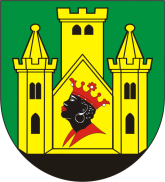 OBČINA  ŠKOFJA  LOKAKabinet župana Mestni trg 15, 4220 Škofja Loka  T: 04 511 23 00  F: 04 511 23 18  E: obcina@skofjaloka.si  U: www.skofjaloka.siMožno število točkŠt. točkKAKOVOST in VSEBINA DOGODKA Do 30 točkSOVPADANJE S PREOSTALIM DOGAJANJEM FESTIVALADo 5 točkREALNA FINANČNA STRUKTURADo 15 točkFINANCIRANJE IZ DRUGIH VIROVDo 20 točkREALNA OCENA OBISKADo 10 točkLOKACIJA IZVEDBE DOGODKADo 10 točkREFERENCE ORGANIZATORJADo 10 točkSKUPAJ: 100 točkDOSEŽENIH:Številka: 610-7/2018                                                                                           Datum:                                                                                             Datum:   PREJEMNIK SREDSTEV:FINANCER: OBČINA ŠKOFJA LOKAMag. Miha Ješe